Załącznik nr 1 do Regulaminu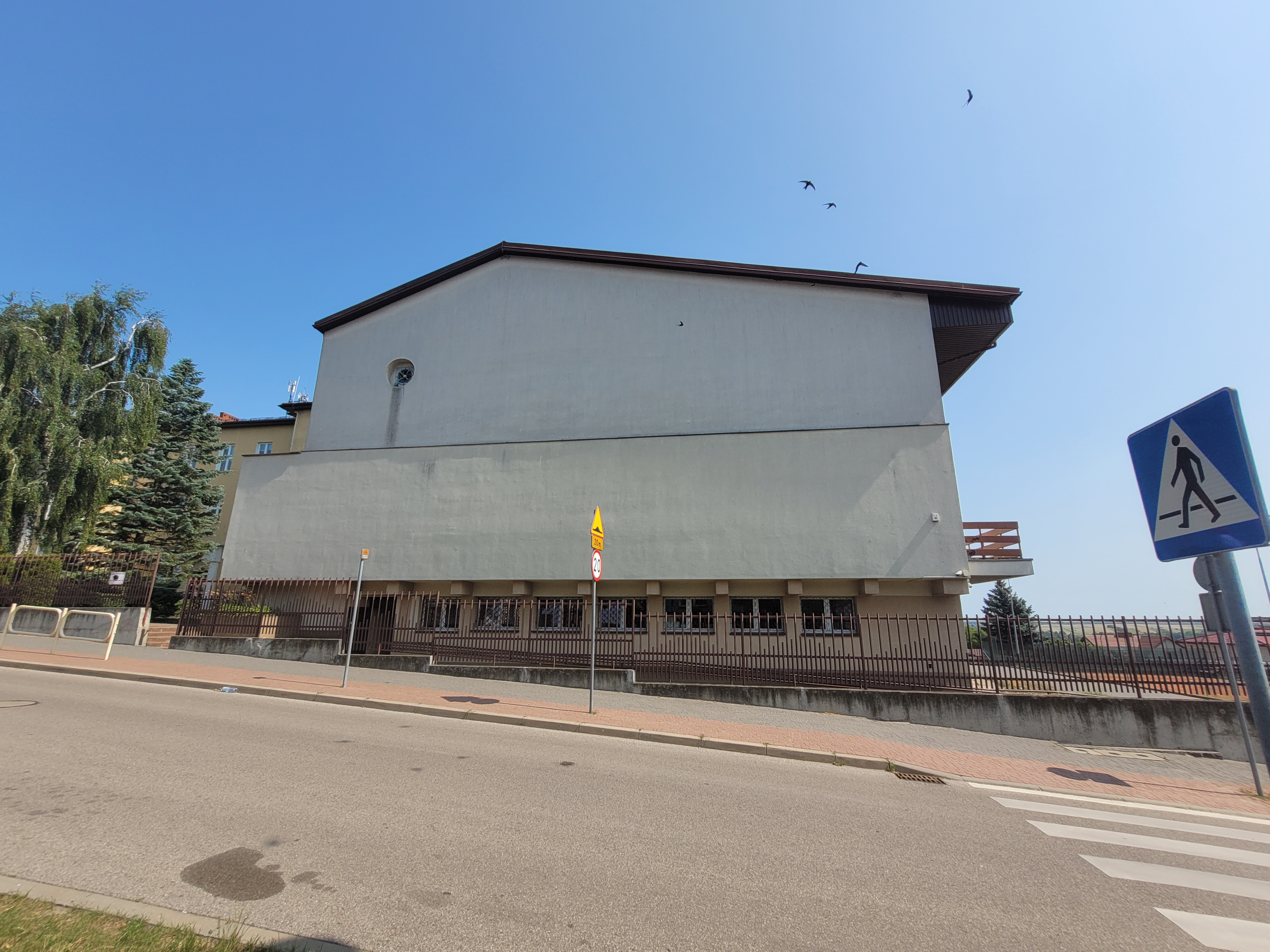 